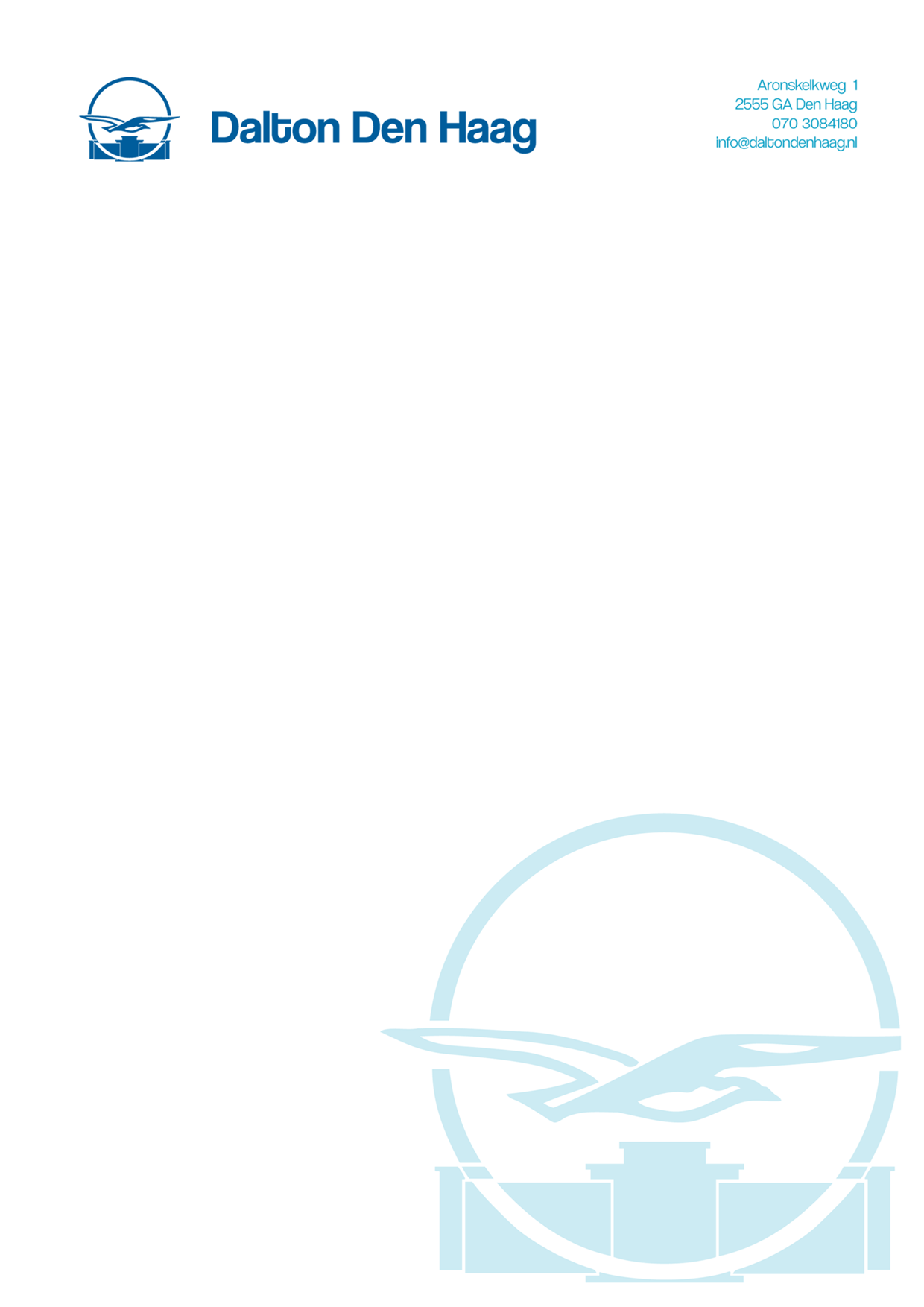 Aanmeldformulier 4 havo schooljaar 2022-2023Dit formulier met daarbij een recente cijferlijst voor 11 februari 2022 sturen naar  lwal@daltondenhaag.nlAchternaam leerling:Roepnaam leerling:Geboortedatum:Geslacht: m/vGeslacht: m/vGeslacht: m/vGeslacht: m/vGeslacht: m/vAdresPostcode:Woonplaats:Woonplaats:Woonplaats:Woonplaats:Woonplaats:Telefoon leerling: Mailadres leerling:Telefoon ouders:Mailadres ouders:Broer(tje)/zus(je) op  Dalton Den Haag Broer(tje)/zus(je) op  Dalton Den Haag Broer(tje)/zus(je) op  Dalton Den Haag Broer(tje)/zus(je) op  Dalton Den Haag Broer(tje)/zus(je) op  Dalton Den Haag jajaneeneeNaam broer(tje)/zus(je) Klas:Naam vorige VO-school:VMBO examen 6 vakken7 vakken7 vakken7 vakken7 vakkenContact persoon:Naam ouder/verzorgerDatum:Na eventuele plaatsing dient u een uitgebreider formulier in te vullen.Na eventuele plaatsing dient u een uitgebreider formulier in te vullen.Na eventuele plaatsing dient u een uitgebreider formulier in te vullen.Na eventuele plaatsing dient u een uitgebreider formulier in te vullen.Na eventuele plaatsing dient u een uitgebreider formulier in te vullen.Na eventuele plaatsing dient u een uitgebreider formulier in te vullen.Na eventuele plaatsing dient u een uitgebreider formulier in te vullen.Na eventuele plaatsing dient u een uitgebreider formulier in te vullen.Na eventuele plaatsing dient u een uitgebreider formulier in te vullen.Na eventuele plaatsing dient u een uitgebreider formulier in te vullen.Na eventuele plaatsing dient u een uitgebreider formulier in te vullen.Na eventuele plaatsing dient u een uitgebreider formulier in te vullen.Na eventuele plaatsing dient u een uitgebreider formulier in te vullen.Na eventuele plaatsing dient u een uitgebreider formulier in te vullen.Na eventuele plaatsing dient u een uitgebreider formulier in te vullen.Na eventuele plaatsing dient u een uitgebreider formulier in te vullen.Na eventuele plaatsing dient u een uitgebreider formulier in te vullen.